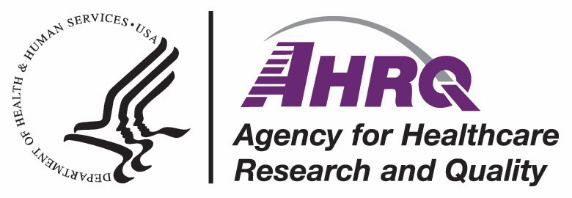 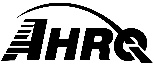 Staff Name (Print): __________________________ D.O.B.:___/___/___ Start Date:___/___/___ End Date:___/___/___Facility Name: _______________________________________________ Department: __________________Staff Name (Print): __________________________ D.O.B.:___/___/___ Start Date:___/___/___ End Date:___/___/___Facility Name: _______________________________________________ Department: __________________Staff Name (Print): __________________________ D.O.B.:___/___/___ Start Date:___/___/___ End Date:___/___/___Facility Name: _______________________________________________ Department: __________________Staff Name (Print): __________________________ D.O.B.:___/___/___ Start Date:___/___/___ End Date:___/___/___Facility Name: _______________________________________________ Department: __________________Staff Name (Print): __________________________ D.O.B.:___/___/___ Start Date:___/___/___ End Date:___/___/___Facility Name: _______________________________________________ Department: __________________Staff Name (Print): __________________________ D.O.B.:___/___/___ Start Date:___/___/___ End Date:___/___/___Facility Name: _______________________________________________ Department: __________________Staff Name (Print): __________________________ D.O.B.:___/___/___ Start Date:___/___/___ End Date:___/___/___Facility Name: _______________________________________________ Department: __________________Staff Name (Print): __________________________ D.O.B.:___/___/___ Start Date:___/___/___ End Date:___/___/___Facility Name: _______________________________________________ Department: __________________Staff Name (Print): __________________________ D.O.B.:___/___/___ Start Date:___/___/___ End Date:___/___/___Facility Name: _______________________________________________ Department: __________________Consent for COVID-19 vaccine present in staff member’s record?       YES ¨       NO ¨         Consent for COVID-19 vaccine present in staff member’s record?       YES ¨       NO ¨         Consent for COVID-19 vaccine present in staff member’s record?       YES ¨       NO ¨         Consent for COVID-19 vaccine present in staff member’s record?       YES ¨       NO ¨         Consent for COVID-19 vaccine present in staff member’s record?       YES ¨       NO ¨         Consent for COVID-19 vaccine present in staff member’s record?       YES ¨       NO ¨         Consent for COVID-19 vaccine present in staff member’s record?       YES ¨       NO ¨         Consent for COVID-19 vaccine present in staff member’s record?       YES ¨       NO ¨         Consent for COVID-19 vaccine present in staff member’s record?       YES ¨       NO ¨         Education (including benefits & potential side effects) Provided 
to Staff:Education (including benefits & potential side effects) Provided 
to Staff:Education (including benefits & potential side effects) Provided 
to Staff:COVID-19 Vaccine (1st dose) Education Date ___/___/___ Initials ______COVID-19 Vaccine (2nd dose) Education Date ___/___/___ Initials ______Vaccine (additional dose or booster) Education Date ___/___/___ Initials ____
Vaccine (additional dose or booster) Education Date ___/___/___ Initials ______Vaccine (additional dose or booster) Education Date ___/___/___ Initials ______COVID-19 Vaccine (1st dose) Education Date ___/___/___ Initials ______COVID-19 Vaccine (2nd dose) Education Date ___/___/___ Initials ______Vaccine (additional dose or booster) Education Date ___/___/___ Initials ____
Vaccine (additional dose or booster) Education Date ___/___/___ Initials ______Vaccine (additional dose or booster) Education Date ___/___/___ Initials ______COVID-19 Vaccine (1st dose) Education Date ___/___/___ Initials ______COVID-19 Vaccine (2nd dose) Education Date ___/___/___ Initials ______Vaccine (additional dose or booster) Education Date ___/___/___ Initials ____
Vaccine (additional dose or booster) Education Date ___/___/___ Initials ______Vaccine (additional dose or booster) Education Date ___/___/___ Initials ______COVID-19 Vaccine (1st dose) Education Date ___/___/___ Initials ______COVID-19 Vaccine (2nd dose) Education Date ___/___/___ Initials ______Vaccine (additional dose or booster) Education Date ___/___/___ Initials ____
Vaccine (additional dose or booster) Education Date ___/___/___ Initials ______Vaccine (additional dose or booster) Education Date ___/___/___ Initials ______COVID-19 Vaccine (1st dose) Education Date ___/___/___ Initials ______COVID-19 Vaccine (2nd dose) Education Date ___/___/___ Initials ______Vaccine (additional dose or booster) Education Date ___/___/___ Initials ____
Vaccine (additional dose or booster) Education Date ___/___/___ Initials ______Vaccine (additional dose or booster) Education Date ___/___/___ Initials ______COVID-19 Vaccine (1st dose) Education Date ___/___/___ Initials ______COVID-19 Vaccine (2nd dose) Education Date ___/___/___ Initials ______Vaccine (additional dose or booster) Education Date ___/___/___ Initials ____
Vaccine (additional dose or booster) Education Date ___/___/___ Initials ______Vaccine (additional dose or booster) Education Date ___/___/___ Initials ______2.Manufacturer of Vaccine(place X in appropriate box)Dose of Vaccine
(check correct mL dosage)Declined(indicate dose in appropriate box)Declined(indicate dose in appropriate box)Vaccine Lot #Diluent Lot # (if known)Date Vaccine Given or DeclinedLocation of Intramuscular Vaccination(place X in appropriate box)Location of Intramuscular Vaccination(place X in appropriate box)2.Pfizer              ¨*3 weeks recommended between doses1. ¨1. ¨1. ¨Left Arm ¨Right Arm ¨2.Pfizer              ¨*3 weeks recommended between doses2. ¨2. ¨2. ¨Left Arm ¨Right Arm ¨2.Moderna         ¨*4 weeks recommended between doses1. ¨1. ¨1. ¨Left Arm ¨Right Arm ¨2.Moderna         ¨*4 weeks recommended between doses2. ¨2. ¨2. ¨Left Arm ¨Right Arm ¨2.Janssen/J&J  ¨ 1. ¨1. ¨1. ¨Left Arm ¨Right Arm ¨2.Other               ¨(Print name) _______________1. ¨1. ¨1. ¨Left Arm ¨Right Arm ¨2.Other               ¨(Print name) _______________2. ¨2. ¨2. ¨Left Arm ¨Right Arm ¨3.Vaccine Type
(Refer to the CDC’s website for recommendations on booster dose versus additional dose)Vaccine Type
(Refer to the CDC’s website for recommendations on booster dose versus additional dose)DeclinedDeclinedVaccine Lot #Diluent Lot # (if known)Date Vaccine Given or DeclinedLocation of Intramuscular Vaccination(place X in appropriate box)Location of Intramuscular Vaccination(place X in appropriate box)Manufacturer:
Manufacturer:
¨¨Left Arm ¨Right Arm ¨Manufacturer:Manufacturer:¨¨Left Arm ¨Right Arm ¨Manufacturer:Manufacturer:¨¨Left Arm ¨Right Arm ¨4.Contraindication: Immediate allergic reaction of any severity to previous COVID-19 vaccine; reaction to polysorbate, or polyethelene glycol. Refer staff member to allergist/immunologist for COVID-19 vaccine evaluation. 
Contraindication: __________________________________________________________________________  Adverse Event (Reaction) to Current Vaccine Administration - Describe any reaction to vaccine:  
  _________________________________________________________________________________________
  Refer to the CDC’s website for information on contraindications and adverse events.Contraindication: Immediate allergic reaction of any severity to previous COVID-19 vaccine; reaction to polysorbate, or polyethelene glycol. Refer staff member to allergist/immunologist for COVID-19 vaccine evaluation. 
Contraindication: __________________________________________________________________________  Adverse Event (Reaction) to Current Vaccine Administration - Describe any reaction to vaccine:  
  _________________________________________________________________________________________
  Refer to the CDC’s website for information on contraindications and adverse events.Contraindication: Immediate allergic reaction of any severity to previous COVID-19 vaccine; reaction to polysorbate, or polyethelene glycol. Refer staff member to allergist/immunologist for COVID-19 vaccine evaluation. 
Contraindication: __________________________________________________________________________  Adverse Event (Reaction) to Current Vaccine Administration - Describe any reaction to vaccine:  
  _________________________________________________________________________________________
  Refer to the CDC’s website for information on contraindications and adverse events.Contraindication: Immediate allergic reaction of any severity to previous COVID-19 vaccine; reaction to polysorbate, or polyethelene glycol. Refer staff member to allergist/immunologist for COVID-19 vaccine evaluation. 
Contraindication: __________________________________________________________________________  Adverse Event (Reaction) to Current Vaccine Administration - Describe any reaction to vaccine:  
  _________________________________________________________________________________________
  Refer to the CDC’s website for information on contraindications and adverse events.Contraindication: Immediate allergic reaction of any severity to previous COVID-19 vaccine; reaction to polysorbate, or polyethelene glycol. Refer staff member to allergist/immunologist for COVID-19 vaccine evaluation. 
Contraindication: __________________________________________________________________________  Adverse Event (Reaction) to Current Vaccine Administration - Describe any reaction to vaccine:  
  _________________________________________________________________________________________
  Refer to the CDC’s website for information on contraindications and adverse events.Contraindication: Immediate allergic reaction of any severity to previous COVID-19 vaccine; reaction to polysorbate, or polyethelene glycol. Refer staff member to allergist/immunologist for COVID-19 vaccine evaluation. 
Contraindication: __________________________________________________________________________  Adverse Event (Reaction) to Current Vaccine Administration - Describe any reaction to vaccine:  
  _________________________________________________________________________________________
  Refer to the CDC’s website for information on contraindications and adverse events.Contraindication: Immediate allergic reaction of any severity to previous COVID-19 vaccine; reaction to polysorbate, or polyethelene glycol. Refer staff member to allergist/immunologist for COVID-19 vaccine evaluation. 
Contraindication: __________________________________________________________________________  Adverse Event (Reaction) to Current Vaccine Administration - Describe any reaction to vaccine:  
  _________________________________________________________________________________________
  Refer to the CDC’s website for information on contraindications and adverse events.Contraindication: Immediate allergic reaction of any severity to previous COVID-19 vaccine; reaction to polysorbate, or polyethelene glycol. Refer staff member to allergist/immunologist for COVID-19 vaccine evaluation. 
Contraindication: __________________________________________________________________________  Adverse Event (Reaction) to Current Vaccine Administration - Describe any reaction to vaccine:  
  _________________________________________________________________________________________
  Refer to the CDC’s website for information on contraindications and adverse events.Contraindication: Immediate allergic reaction of any severity to previous COVID-19 vaccine; reaction to polysorbate, or polyethelene glycol. Refer staff member to allergist/immunologist for COVID-19 vaccine evaluation. 
Contraindication: __________________________________________________________________________  Adverse Event (Reaction) to Current Vaccine Administration - Describe any reaction to vaccine:  
  _________________________________________________________________________________________
  Refer to the CDC’s website for information on contraindications and adverse events.5.Contraindication: Immediate allergic reaction of any severity to previous COVID-19 vaccine; reaction to polysorbate, or polyethelene glycol. Refer staff member to allergist/immunologist for COVID-19 vaccine evaluation. 
Contraindication: __________________________________________________________________________  Adverse Event (Reaction) to Current Vaccine Administration - Describe any reaction to vaccine:  
  _________________________________________________________________________________________
  Refer to the CDC’s website for information on contraindications and adverse events.Contraindication: Immediate allergic reaction of any severity to previous COVID-19 vaccine; reaction to polysorbate, or polyethelene glycol. Refer staff member to allergist/immunologist for COVID-19 vaccine evaluation. 
Contraindication: __________________________________________________________________________  Adverse Event (Reaction) to Current Vaccine Administration - Describe any reaction to vaccine:  
  _________________________________________________________________________________________
  Refer to the CDC’s website for information on contraindications and adverse events.Contraindication: Immediate allergic reaction of any severity to previous COVID-19 vaccine; reaction to polysorbate, or polyethelene glycol. Refer staff member to allergist/immunologist for COVID-19 vaccine evaluation. 
Contraindication: __________________________________________________________________________  Adverse Event (Reaction) to Current Vaccine Administration - Describe any reaction to vaccine:  
  _________________________________________________________________________________________
  Refer to the CDC’s website for information on contraindications and adverse events.Contraindication: Immediate allergic reaction of any severity to previous COVID-19 vaccine; reaction to polysorbate, or polyethelene glycol. Refer staff member to allergist/immunologist for COVID-19 vaccine evaluation. 
Contraindication: __________________________________________________________________________  Adverse Event (Reaction) to Current Vaccine Administration - Describe any reaction to vaccine:  
  _________________________________________________________________________________________
  Refer to the CDC’s website for information on contraindications and adverse events.Contraindication: Immediate allergic reaction of any severity to previous COVID-19 vaccine; reaction to polysorbate, or polyethelene glycol. Refer staff member to allergist/immunologist for COVID-19 vaccine evaluation. 
Contraindication: __________________________________________________________________________  Adverse Event (Reaction) to Current Vaccine Administration - Describe any reaction to vaccine:  
  _________________________________________________________________________________________
  Refer to the CDC’s website for information on contraindications and adverse events.Contraindication: Immediate allergic reaction of any severity to previous COVID-19 vaccine; reaction to polysorbate, or polyethelene glycol. Refer staff member to allergist/immunologist for COVID-19 vaccine evaluation. 
Contraindication: __________________________________________________________________________  Adverse Event (Reaction) to Current Vaccine Administration - Describe any reaction to vaccine:  
  _________________________________________________________________________________________
  Refer to the CDC’s website for information on contraindications and adverse events.Contraindication: Immediate allergic reaction of any severity to previous COVID-19 vaccine; reaction to polysorbate, or polyethelene glycol. Refer staff member to allergist/immunologist for COVID-19 vaccine evaluation. 
Contraindication: __________________________________________________________________________  Adverse Event (Reaction) to Current Vaccine Administration - Describe any reaction to vaccine:  
  _________________________________________________________________________________________
  Refer to the CDC’s website for information on contraindications and adverse events.Contraindication: Immediate allergic reaction of any severity to previous COVID-19 vaccine; reaction to polysorbate, or polyethelene glycol. Refer staff member to allergist/immunologist for COVID-19 vaccine evaluation. 
Contraindication: __________________________________________________________________________  Adverse Event (Reaction) to Current Vaccine Administration - Describe any reaction to vaccine:  
  _________________________________________________________________________________________
  Refer to the CDC’s website for information on contraindications and adverse events.Contraindication: Immediate allergic reaction of any severity to previous COVID-19 vaccine; reaction to polysorbate, or polyethelene glycol. Refer staff member to allergist/immunologist for COVID-19 vaccine evaluation. 
Contraindication: __________________________________________________________________________  Adverse Event (Reaction) to Current Vaccine Administration - Describe any reaction to vaccine:  
  _________________________________________________________________________________________
  Refer to the CDC’s website for information on contraindications and adverse events.6. Check Box if COVID-19 Vaccine, Booster, or Additional Dose Received at Another Setting: ¨ Location: _________________________  Manufacturer: ________________  Dose 1 Date:  ___/___/___ Location: _________________________  Manufacturer: ________________  Dose 2 Date:  ___/___/___ Location: _________________________  Manufacturer: ________________  Dose Date: ___/___/___ Location: _________________________  Manufacturer: ________________  Dose Date: ___/___/___ Location: _________________________  Manufacturer: ________________  Dose Date: ___/___/___ Check Box if COVID-19 Vaccine, Booster, or Additional Dose Received at Another Setting: ¨ Location: _________________________  Manufacturer: ________________  Dose 1 Date:  ___/___/___ Location: _________________________  Manufacturer: ________________  Dose 2 Date:  ___/___/___ Location: _________________________  Manufacturer: ________________  Dose Date: ___/___/___ Location: _________________________  Manufacturer: ________________  Dose Date: ___/___/___ Location: _________________________  Manufacturer: ________________  Dose Date: ___/___/___ Check Box if COVID-19 Vaccine, Booster, or Additional Dose Received at Another Setting: ¨ Location: _________________________  Manufacturer: ________________  Dose 1 Date:  ___/___/___ Location: _________________________  Manufacturer: ________________  Dose 2 Date:  ___/___/___ Location: _________________________  Manufacturer: ________________  Dose Date: ___/___/___ Location: _________________________  Manufacturer: ________________  Dose Date: ___/___/___ Location: _________________________  Manufacturer: ________________  Dose Date: ___/___/___ Check Box if COVID-19 Vaccine, Booster, or Additional Dose Received at Another Setting: ¨ Location: _________________________  Manufacturer: ________________  Dose 1 Date:  ___/___/___ Location: _________________________  Manufacturer: ________________  Dose 2 Date:  ___/___/___ Location: _________________________  Manufacturer: ________________  Dose Date: ___/___/___ Location: _________________________  Manufacturer: ________________  Dose Date: ___/___/___ Location: _________________________  Manufacturer: ________________  Dose Date: ___/___/___ Check Box if COVID-19 Vaccine, Booster, or Additional Dose Received at Another Setting: ¨ Location: _________________________  Manufacturer: ________________  Dose 1 Date:  ___/___/___ Location: _________________________  Manufacturer: ________________  Dose 2 Date:  ___/___/___ Location: _________________________  Manufacturer: ________________  Dose Date: ___/___/___ Location: _________________________  Manufacturer: ________________  Dose Date: ___/___/___ Location: _________________________  Manufacturer: ________________  Dose Date: ___/___/___ Check Box if COVID-19 Vaccine, Booster, or Additional Dose Received at Another Setting: ¨ Location: _________________________  Manufacturer: ________________  Dose 1 Date:  ___/___/___ Location: _________________________  Manufacturer: ________________  Dose 2 Date:  ___/___/___ Location: _________________________  Manufacturer: ________________  Dose Date: ___/___/___ Location: _________________________  Manufacturer: ________________  Dose Date: ___/___/___ Location: _________________________  Manufacturer: ________________  Dose Date: ___/___/___ Check Box if COVID-19 Vaccine, Booster, or Additional Dose Received at Another Setting: ¨ Location: _________________________  Manufacturer: ________________  Dose 1 Date:  ___/___/___ Location: _________________________  Manufacturer: ________________  Dose 2 Date:  ___/___/___ Location: _________________________  Manufacturer: ________________  Dose Date: ___/___/___ Location: _________________________  Manufacturer: ________________  Dose Date: ___/___/___ Location: _________________________  Manufacturer: ________________  Dose Date: ___/___/___ Check Box if COVID-19 Vaccine, Booster, or Additional Dose Received at Another Setting: ¨ Location: _________________________  Manufacturer: ________________  Dose 1 Date:  ___/___/___ Location: _________________________  Manufacturer: ________________  Dose 2 Date:  ___/___/___ Location: _________________________  Manufacturer: ________________  Dose Date: ___/___/___ Location: _________________________  Manufacturer: ________________  Dose Date: ___/___/___ Location: _________________________  Manufacturer: ________________  Dose Date: ___/___/___ Check Box if COVID-19 Vaccine, Booster, or Additional Dose Received at Another Setting: ¨ Location: _________________________  Manufacturer: ________________  Dose 1 Date:  ___/___/___ Location: _________________________  Manufacturer: ________________  Dose 2 Date:  ___/___/___ Location: _________________________  Manufacturer: ________________  Dose Date: ___/___/___ Location: _________________________  Manufacturer: ________________  Dose Date: ___/___/___ Location: _________________________  Manufacturer: ________________  Dose Date: ___/___/___7. History of Confirmed COVID-19?    YES ¨       NO ¨       If yes, date of most recent result: ____/____/____ History of Confirmed COVID-19?    YES ¨       NO ¨       If yes, date of most recent result: ____/____/____ History of Confirmed COVID-19?    YES ¨       NO ¨       If yes, date of most recent result: ____/____/____ History of Confirmed COVID-19?    YES ¨       NO ¨       If yes, date of most recent result: ____/____/____ History of Confirmed COVID-19?    YES ¨       NO ¨       If yes, date of most recent result: ____/____/____ History of Confirmed COVID-19?    YES ¨       NO ¨       If yes, date of most recent result: ____/____/____ History of Confirmed COVID-19?    YES ¨       NO ¨       If yes, date of most recent result: ____/____/____ History of Confirmed COVID-19?    YES ¨       NO ¨       If yes, date of most recent result: ____/____/____ History of Confirmed COVID-19?    YES ¨       NO ¨       If yes, date of most recent result: ____/____/____